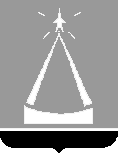 ИЗБИРАТЕЛЬНАЯ  КОМИССИЯ  ГОРОДСКОГО  ОКРУГА   ЛЫТКАРИНО_______________________________________________________________140080, Московская обл.. г. Лыткарино, ул. Первомайская, д.7/7, т/ф 8(495) 552 85 11Р Е Ш Е Н И Е25.08.2015 № 218/22Об освобождении  от обязанностейчлена участковой избирательной комиссии № 1430В соответствии  с  п.6 ст.29 Федерального закона ««Об основных гарантиях избирательных прав и права на участие в референдуме граждан РФ»,  на основании  личного  заявления  Бородиной  Е.А.., Избирательная комиссия   городского округа   Лыткарино решила:1. Освободить от обязанностей члена участковой избирательной комиссии № 1430  с правом решающего голоса  до истечения срока полномочий Бородину Елену Анатольевну.   Председатель  Избирательной  комиссии                                            Н.В.НовичковаСекретарь Избирательной  комиссии                                              Т.А.РыльцоваИЗБИРАТЕЛЬНАЯ  КОМИССИЯ  ГОРОДСКОГО  ОКРУГА   ЛЫТКАРИНО_______________________________________________________________140080, Московская обл.. г. Лыткарино, ул. Первомайская, д.7/7, т/ф 8(495) 552 85 11Р Е Ш Е Н И Е  25.08.2015 № 219/22О назначении члена участковой  комиссиииз резерва составов участковых комиссийРуководствуясь п. 3.1  ст. 22 Федерального закона «Об основных  гарантиях избирательных прав и права на участие в референдуме граждан РФ», постановлением ЦИК России  от 05.12.2012 № 152/1137-6 «О порядке формирования резерва  составов участковых комиссий и назначения нового  члена участковой  комиссии из резерва  составов участковых комиссий», решением Избирательной комиссии Московской области от 14.08.2015  «О дополнительном зачислении в резерв составов участковых избирательных комиссий Московской области»,  на основании решения Избирательной  комиссии  городского округа Лыткарино  от 25.08.2015 № 218/22 Избирательная комиссия  городского округа  Лыткаринорешила:1. Назначить  членом участковой  избирательной  комиссии  №1430 с  правом решающего голоса  Проданец Ольгу Александровну, 1987 г.рождения,  образование высшее, учителя МОУ Гимназия №7, предложенную в состав комиссии собранием избирателей по месту работы.2.  Контроль за выполнением настоящего решения возложить на секретаря Избирательной комиссии городского округа Лыткарино   Т.А.Рыльцову.Председатель  Избирательной  комиссии                                            Н.В.НовичковаСекретарь Избирательной  комиссии                                            Т.А.РыльцоваИЗБИРАТЕЛЬНАЯ  КОМИССИЯ  ГОРОДСКОГО  ОКРУГА   ЛЫТКАРИНО_______________________________________________________________140080, Московская обл.. г. Лыткарино, ул. Первомайская, д.7/7, т/ф 8(495) 552 85 11Р Е Ш Е Н И Е25.08.2015 № 220/22Об освобождении  от обязанностейчлена участковой избирательной комиссии № 1435В соответствии  с  п.6 ст.29 Федерального закона ««Об основных гарантиях избирательных прав и права на участие в референдуме граждан РФ»,  на основании  личного  заявления  Лязберг Е.И., Избирательная комиссия   городского округа   Лыткарино решила:1. Освободить от обязанностей члена участковой избирательной комиссии № 1435  с правом решающего голоса  до истечения срока полномочий Лянзберг  Елену Ивановну.   Председатель  Избирательной  комиссии                                            Н.В.НовичковаСекретарь Избирательной  комиссии                                              Т.А.РыльцоваИЗБИРАТЕЛЬНАЯ  КОМИССИЯ  ГОРОДСКОГО  ОКРУГА   ЛЫТКАРИНО_______________________________________________________________140080, Московская обл.. г. Лыткарино, ул. Первомайская, д.7/7, т/ф 8(495) 552 85 11Р Е Ш Е Н И Е25.08.2015 № 221/22О назначении члена участковой  комиссиииз резерва составов участковых комиссийРуководствуясь п. 3.1  ст. 22 Федерального закона «Об основных  гарантиях избирательных прав и права на участие в референдуме граждан РФ», постановлением ЦИК России  от 05.12.2012 № 152/1137-6 «О порядке формирования резерва  составов участковых комиссий и назначения нового  члена участковой  комиссии из резерва  составов участковых комиссий», решением Избирательной комиссии Московской области от 14.08.2015  «О дополнительном зачислении в резерв составов участковых избирательных комиссий Московской области»,  на основании решения Избирательной  комиссии  городского округа Лыткарино  от 25.08.2015 № 220/22  Избирательная комиссия  городского округа  Лыткаринорешила:1. Назначить  членом участковой  избирательной  комиссии  №1435 с  правом решающего голоса  Сафронову  Наталью Ивановну, 1981 г.рождения,  образование высшее, заведующую отделением ГБОУ СПО МО «Московский областной государственный колледж технологий, экономики и предпринимательства», предложенную в состав комиссии местным отделением  ВПП «Единая Россия городского округа Лыткарино Московской области».2.  Контроль за выполнением настоящего решения возложить на секретаря Избирательной комиссии городского округа Лыткарино   Т.А.Рыльцову.Председатель  Избирательной  комиссии                                            Н.В.НовичковаСекретарь Избирательной  комиссии                                            Т.А.РыльцоваИЗБИРАТЕЛЬНАЯ  КОМИССИЯ  ГОРОДСКОГО  ОКРУГА   ЛЫТКАРИНО_______________________________________________________________140080, Московская обл.. г. Лыткарино, ул. Первомайская, д.7/7, т/ф 8(495) 552 85 11Р Е Ш Е Н И Е25.08.2015 № 222/22Об освобождении  от обязанностейчлена участковой избирательной комиссии № 1440В соответствии  с  п.6 ст.29 Федерального закона ««Об основных гарантиях избирательных прав и права на участие в референдуме граждан РФ»,  на основании  личного  заявления  Булановой Ю.Б.., Избирательная комиссия   городского округа   Лыткарино решила:1. Освободить от обязанностей члена участковой избирательной комиссии № 1440  с правом решающего голоса  до истечения срока полномочий Буланову Юлию Борисовну.   Председатель  Избирательной  комиссии                                            Н.В.НовичковаСекретарь Избирательной  комиссии                                              Т.А.РыльцоваИЗБИРАТЕЛЬНАЯ  КОМИССИЯ  ГОРОДСКОГО  ОКРУГА   ЛЫТКАРИНО_______________________________________________________________140080, Московская обл.. г. Лыткарино, ул. Первомайская, д.7/7, т/ф 8(495) 552 85 11Р Е Ш Е Н И Е25.08.2015 № 223/22Об освобождении  от обязанностейчлена участковой избирательной комиссии № 1440В соответствии  с  п.6 ст.29 Федерального закона ««Об основных гарантиях избирательных прав и права на участие в референдуме граждан РФ»,  в связи со смертью Кочаровской  И.В., Избирательная комиссия   городского округа   Лыткарино решила:1. Освободить от обязанностей члена участковой избирательной комиссии № 1440  с правом решающего голоса  до истечения срока полномочий Кочаровскую Ирину Васильевну.   Председатель  Избирательной  комиссии                                            Н.В.НовичковаСекретарь Избирательной  комиссии                                              Т.А.РыльцоваИЗБИРАТЕЛЬНАЯ  КОМИССИЯ  ГОРОДСКОГО  ОКРУГА   ЛЫТКАРИНО_______________________________________________________________140080, Московская обл.. г. Лыткарино, ул. Первомайская, д.7/7, т/ф 8(495) 552 85 11Р Е Ш Е Н И Е25.08.2015 № 224/22О назначении членов участковой  комиссиииз резерва составов участковых комиссийРуководствуясь п. 3.1  ст. 22 Федерального закона «Об основных  гарантиях избирательных прав и права на участие в референдуме граждан РФ», постановлением ЦИК России  от 05.12.2012 № 152/1137-6 «О порядке формирования резерва  составов участковых комиссий и назначения нового  члена участковой  комиссии из резерва  составов участковых комиссий», решением Избирательной комиссии Московской области от 14.08.2015  «О дополнительном зачислении в резерв составов участковых избирательных комиссий Московской области»,  на основании решений Избирательной  комиссии  городского округа Лыткарино  от 25.08.2015 № 222/22 , № 223/22 Избирательная комиссия  городского округа  Лыткаринорешила:Назначить  членом участковой  избирательной  комиссии  №1440 с  правом решающего голоса :- Коляскину Жанну Александровну,  1977 г.рождения,  образование высшее, заместителя заведующей МДОУ-детский сад №19, предложенную в состав комиссии собранием избирателе1й по месту работы.- Ванькову  Ирину Владимировну, 1977 г.рождения,  образование высшее, заведующего МДОУ-детский сад №12, предложенную в состав комиссии собранием избирателе1й по месту работы.2.  Контроль за выполнением настоящего решения возложить на секретаря Избирательной комиссии городского округа Лыткарино   Т.А.Рыльцову.Председатель  Избирательной  комиссии                                            Н.В.НовичковаСекретарь Избирательной  комиссии                                            Т.А.Рыльцова